                               ESCUELAS EDUCACIONALES DEL NGC, Inc.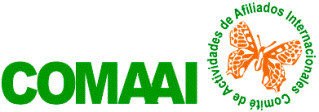 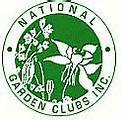 III. PROTOCOLOEVENTO DE RENOVACION SIMPLE DE VIGENCIAA. INFORMACIÓN GENERAL SOBRE RENOVACIONES (MD Página 8-C)National Garden Clubs, Inc. promueve el ofrecer eventos para renovar credencialesLos eventos de Renovación forman parte de un sistema de educación continua. El sistema es ofrecido a los diplomados internacionales de las Escuelas Educacionales. Es deber de las Directoras de las Escuelas Internacionales:    Autorizar los eventos de Renovación Simple.    Conferir solo un (1) Crédito de Renovación por este evento.     Otorgar vigencia de credenciales por medio de las Tarjetas Digitales de Renovación.B. DESCRIPCION DE LOS EVENTOS DE RENOVACION SIMPLE (MD Página 9)Otorgan solo un crédito de vigencia.Son autorizados por las Directoras Internacionales de Escuelas.Se identifica como un Evento de Renovación Simple el que:      Requiere que se ofrezcan ocho (8) horas de actividad educativa.      El período de ocho (8) horas de estudio puede incluir visitas a jardines y paseos.      Los lugares visitados deben de estar relacionados con la temática del Curso.Este tipo de eventos pueden otorgar un crédito de Renovación Simple:      Un Foro aprobado -  Demostraciones de Campo -  Tour educativos           	 C.  INSCRIPCION DE UN EVENTO SIMPLE DE RENOVACION (MD Página 9-C)El Evento de Renovación ofrece un (1) crédito de vigencia de una Escuela Educacional.Se puede solicitar información a las siguientes personas:     Directora de la Escuela Internacional que se desea ofrecer.      Directora Regional de Vigencias.     Consejera de Escuelas de COMAAI.     Del Sitio web de  www.gardenclub.org  o de comaai.org.La solicitud de inscripción es presentada por la Directora Local.  La inscripción debe incluir:      Nombre, número y estado de vigencia del Club.       Una Guía de Estudios que cumpla con los requerimientos educacionales de la        Escuela que ofrece la vigencia. La formación y desarrollo del Evento de Renovación se basa completamente en los estatutos indicados en el Manual Internacional de Escuelas del NGC, Inc.Es requisito utilizar el Formato de Inscripción de este Protocolo. La agenda del debe cumplir con los requerimientos educacionales de la Escuela. Toda comunicación y papelería es electrónica con Formatos interactivos.No se requiere ofrecer exámenes para renovar vigencias de los Consultores.D.  REQUERIMIENTOS PARA CREDITOS DE VIGENCIA EN RENOVACION SIMPLE:(MD Página 6-5)Estos Evento se ofrecen solo a Consultores y Consultores Master.La vigencia de credenciales se hace una vez cada cinco años.Las vigencias se renuevan en cada Escuela solo una vez por año de calendario. El nuevo Consultor NO puede renovar crédito durante el año de graduaciónAl actualizar cuatro veces una Escuela, el Consultor es elegible al estatus de Master.Alcanzando el estatus de Master, el Consultor debe dejar pasar el periodo de un año antes de aplicar para otra actualización. E.  COMITÉ ADMINISTRATIVO DE EVENTOS DE RENOVACION SIMPLE: (MD Página 5-2)El comité debe de estar formado de cinco a siete personas.Los Directores del comité pueden compartir responsabilidades.  Los puestos requeridos para la administración son:    Directora Local: Encargada de organizar el evento, mantener contacto            Co Directora:    Asiste en la organización     Secretaria:        Encargada de la documentación y el material impreso de la Serie.    Tesorera:          Maneja cuotas, supervisa costos y archiva copias de aranceles.    Publicidad:        Promueve el evento a asociados, al público y sitio web.    Hospitalidad:     Manejo de refrigerios, informa de Hoteles cercanos.    Supervisor:       Asegura las OCHO (8) horas requeridas de estudio F.    SELECCIÓN DE INSTRUCTORES: (MD Página 7-7)La Directora Local selecciona y aprueba a los Instructores.Se sugiere que los instructores de Renovaciones Simples:      Laboren como profesores de Bachillerato o Universitarios     Sean personas con especialización en la materia del contenido de clasesEl Instructor debe presentar una guía práctica de estudios con límite de 3 a 5 páginas.   La guía práctica debe apegarse al pensum las Escuelas que ofrecen el crédito.La Directora Local envía copia a Directora de Escuela Int. a revisión antes del evento.G.   CONTENIDOS DE CATEDRAS: (MD Página 6-6)Las Escuelas Educacionales tienen una estructura de cátedra aprobada por el NGC.La Guía de Estudios se acopla a contenidos de catedra de las Escuelas que acredita. Los Contenidos de Catedra se obtienen de:        Consejera de Escuelas de COMAAI.        Directoras y Codirectoras de Internacionales de las Escuelas.        Del sitio:www.gardenclub.org o de comaai.org.  El contenido de cada Curso se publica por separado.Se identifican los documentos con:        Las iniciales del NGC (las iniciales EHA-EEP-EMMA)        Número del Curso y el año que fueron los contenidos renovados    El examen debe de apegarse a la Guía práctica de Estudios.H.  GUIA DE ESTUDIO: (MD Página 7-8)Cursos y evento de Renovación deben contar con una Guía práctica de Estudios.Antes del evento la Guía debe ser aprobada por la Directora de Escuelas Internacional.La Guía de Estudios:          Debe cubrir el contenido de catedra del evento educativo que ofrece.         Se envía a la Directora de Escuela Internacional adjunta a solicitud de inscripción.          Renovaciones Simples se autorizan por la Directora de la Escuela Internacional.         Las Cátedras de Renovaciones (8) horas repasan los conceptos ya estudiados.         Requerimientos de la Guía de Estudios:         La Directora Local tres meses antes del evento solicita la aprobación de la Guía.         El Supervisor asegura que el Instructor se apegue a la Guía durante el Curso.I. CREDENCIALES DE CONSULTOR Y CONSULTOR MASTER (MD Página 8-12D)Incluir la lista de asistencia en el  FORMATO IA#2CR-EE-NGCEl nombre de la alumna “siempre debe” ser escrito en la misma forma, en todos los registros del NGC.   Los créditos de renovación se otorgan a Consultores y Consultores Master        Se obtienen los créditos para renovar vigencias al asistir a:             Escuela con Renovación             Evento Simple o de Múltiple de Renovación.  El Consultor es responsable de mantener al día su acreditación ante el NGC.La vigencia de acreditaciones del Consultor:       Tiene cinco años de duración.       Se hace la renovación de créditos en el cuarto año de la fecha de vigencia. Se permite solicitar una extensión a esta limitación     Se puede acreditar solo un (1) Crédito por año de calendario en cada Escuela.El nuevo Consultor NO puede renovar crédito durante el año de graduación.Consulte el Manual de Escuelas Educacionales para más información sobre vigencias.J. Protocolos y Formatos (MD Página 11- 1-2-3)K.  RESPOSABILIDADES DE LAS DIRECTORAS (MD Página 14-1)L.  RESUMEN:PASOS AL ORGANIZAR UN EVENTO DE RENOVACION SIMPLE:PRE APROBACIONLa Directora Local solicita información a la Directora Regional de Renovaciones:         Obtiene nombre / email de Directora de la Escuela Internacional que acredita evento.    El Protocolo III para un Evento de Renovación Simple.    Los Formatos de trabajo identificados con la letra RS están incluidos en el ProtocoloAPROBACION DEL EVENTO DE RENOVACION SIMPLELa Directora Local envía con tres meses (3) de anticipación la inscripción del Evento.Incluye con la inscripción la Guía práctica de Estudios para el evento.Envía formato IA#1RS-EE-NGC a Directora de la Escuela Internacional con estos datos:       IA#1RS-EE-NGC:   Inscripción para un Evento de Renovación Simple                   Fecha tentativa del Evento.           Sede del lugar donde se llevará a cabo.            Nombre del Club, número de identificación y vigencia de Cuotas del NGC           Los nombres y profesión de los catedráticos, enviando sus emails.           La Guía práctica de Estudios.           Indica los nombres y emails del Comité Local establecido.     La Directora de Escuelas Internacional solicita aprobación de la Directora Nacional NGC.DESPUES QUE EL EVENTO DE RENOVACION SIMPLE HA SIDO APROBADOLa Directora Local envía copias digitales de la solicitud aprobada:      IA#1RS-EE-NGC: Inscripción para un Evento de Renovación Simple   A las siguientes personas:    Directora Internacional y nacional de las Escuela que acredita.     Consejera del Comité de Escuelas de COMAAI      Directora Regional de Renovaciones de COMAAI.AL FINAL DEL EVENTO DE RENOVACION SIMPLELa Directora Local en un término de seis semanas entrega la siguiente papelería:A la Secretaria de Escuelas del NGC en las oficinas centrales, los formatos     IA#1RS-EE-NGC:     Inscripción para evento de Renovación Simple      IA#2CRS-EE-NGC:   Lista Consultores y Consultores Master asistentes a Renovación Simple.      IA#3RS-EE-NGC:     Arancel para Renovaciones de VigenciasEnvía Copia digital de los formatos:     IA#2CRS-EE-NGC:   Lista Consultores y Consultores Master asistentes a Renovación Simple.          a: Directora de las Escuela Internacional que ofreció el crédito de vigencia del Evento.             Consejera del Comité de Escuelas de COMAAI               Consejera Internacional de las Escuelas del NGC. Entrega a los participantes del evento el Formato Local de pago por créditos solicitados.     La Directora Internacional de la Escuela envía:          La tarjeta digital de vigencia a las Consultoras que renovaron.         Envía tarjeta digital de las nuevas Consultoras a la Directora Local. III Revisión 2016Idalia AguilarConsejera de Escuelas del NGC, Inc.Guadalupe QuirogaConsejera de Escuelas de COMAAITraducción:Gladys de Asturias Español     Regina Bichuetti Portugués    ESCUELAS EDUCACIONALES DEL NGC, INC  FORMATO IA#1RS-EE-NGCPROTOCOLO III INSCRIPCION PARA UN EVENTO DE RENOVACION SIMPLEREGISTRATION FORM FOR A REFRESHER EVENTNOMBRE DE LA DIRECTORA LOCAL QUE ENVIA SOLICITUD  Request sent by School Local Chairman EMAIL                                      TELEFONO CLUB DE JARDINERIA/Garden ClubCIUDAD/City                                    PAIS/ Country      MARQUE CON UNA (X) EN QUE ESCUELA OFRECE EL EVENTO DE RENOVACIONMark with an (X) the Educational School offered in Refresher Event.  Horticultura Avanzada             Gardening Study School   Estudio de Paisajismo               Landscape Design School   Estudio del Medio Ambiente    Environmental Studies School LUGAR                                      CURSO                               SERIE/Series                                  FECHA/Date  PATROCINAD0 POR: Región     País      Consejo    Club de Jardineria                Sponsor                           Región          Country      Council           Garden club                        NOMBRE DE INSTRUCTORES, GRADO ACADEMICO Y TEMA: Instructor and Academic titleEHA (GSS) EEP (LDS) EEMA (ESS) TEMASOLICITUD APROBADA FIRMA:      DIRECTORA INTERNACIONAL DE LA ESCUELAFECHA ESCUELAS EDUCACIONALES DEL NGC, Inc.FORMATO IA#2RS-EE-NGCPROTOCOLO III CONSULTORES DE RENOVACION SIMPLE ROSTER OF CONSULTANTS REFRESHING  MARQUE CON UNA (X) LA ESCUELA QUE SE ACREDITA    Horticultura Avanzada                             Gardening Study School     Estudio de Paisajismo                               Landscape Design School     Estudio del Medio Ambiente                     Environmental Studies School LUGAR/Location           FECHA INDIQUE STATUS DE CONSULTORAS (C)         CONSULTORAS MASTER (CM)                    Place initial C for Consultants   CM for Master ConsultantsFIRMA DIRECTORA LOCAL/Local Chairman Copiar y agregar hojas   ESCUELAS EDUCACIONALES DEL NGC, Inc.FORMATO IA#3RS-EE-NGCPROTOCOLO III ARANCEL PARA RENOVACIONES DE VIGENCIASPAYMENT OF FEES FOR A REFRESHER EVENTDIRECTORA DEL EVENTOEvent ChairmanINDIQUE LA ESCUELA EDUCACIONAL ENVIANDO EL PAGO:  Mark the Educational Schools offering refresher credits     Horticultura Avanzada                   Gardening Study School     Estudio de Paisajismo                   Landscape Design School     Estudio del Medio Ambiente         Environmental Studies School NOMBRE DEL EVENTO                                                PAIS       EMAIL                                                              FECHA                                                           INDIQUE EL PATROCINADOR DEL EVENTO:Región País Consejo Club de Jardineria Sponsor  Federación   OtroINDICACIONES:ENVIAR LOS FORMATOS DIGITALMENTE                                       Send Forms by EmailINCLUYA EL ARANCEL DE INSCRIPCION DEL EVENTO                Course registration                                                 PAGO:        US $5 POR INSCRIPCION DEL EVENTO      Registration FeeUS $5 POR CADA RENOVACIONES EXTENDIDA    Number of Consultants CANTIDAD TOTAL:                                        Total Payment                                            METODO DE PAGO DE ARANCELES                                                Payment methodPAGO CON TARJETA DE CREDITO     Enviar los Formatos a: headquarters@gardenclub.org    Llamar al Teléfono (314) 776 7574 – Extensión 210     PROPORCIONAR INFORMACION DE LA TARJETA                         Credit card    TARJETA      MASTER       VISA          NOMBRE                                                Name   NUMERO                                                       Credit Card number   VENCE                                                   Expiration date   CODIGO AL DORSO/Security code on backPAGO POR CHEQUE DE BANCO DE USA                                         Payment with US CheckENDOSAR AL: NATIONAL GARDEN CLUBS, Inc. ENVIAR A:     NGC, Inc. Schools Secretary                      4401 Magnolia Avenue                       St. Louis, MO   63110-3492                                 ESCUELAS EDUCACIONALES DEL NGC, Inc.FORMATO IA#4CL-EE-NGC        COMPROBANTE LOCAL DE ARANCEL POR PAGO DE CURSO O RENOVACION                   NOMBRE DE DIRECTORA LOCAL DE ESCUELACONFIRMA QUE EL:      ESTUDIANTE    CONSULTOR    CONSULTOR MASTERNOMBRE:    ASISTIO A:  UNA ESCUELA EDUCACIONAL: CURSO  I   II   III   IV                       ESCUELA SIN RENOVACION       ESCUELA CON RENOVACIONASISTIO A UN EVENTO DE RENOVACION:       EVENTO DE RENOVACION           EVENTO DE RENOVACION MULTIPLERECIBIENDO ACREDITACION EN:  Horticultura Avanzada (EHA-GSS)  Estudio de Paisajismo (EEP-LDS)  Estudio del Medio Ambiente (EEMA-ESS)LUGAR                                                       FECHA PAGANDO EL ARANCEL DE $5 POR:  CURSO                                                                     RENOVACION SIMPLE                                                                  RENOVACION MULTIPLE EN CADA ESCUELAESTE ES UN DOCUMENTO DE USO INTERNOOTORGADO POR EL DIRECTOR LOCAL A ESTUDIANTES Y CONSULTORES DEL NGCFIRMA DE DIRECTORA LOCALFECHA: CCMEl nombre de la alumna “siempre debe” ser escrito en la misma forma, en todos los registros del NGC.  Lista: alfabética, apellido y nombre.1.2.3.4.5.6.7.8.9.10.11.12.13.14.15.16.17.18.19.